No. FechaApartadoContenidoObservaciones1216/10/2023Poder EjecutivoSecretaría de Hacienda y Crédito PúblicoA través del presente acuerdo se establece: Se da a conocer la recaudación federal participable de agosto de 2023, las participaciones en ingresos federales por el mes de septiembre de 2023, así como el procedimiento seguido en la determinación e integración de las mismas, por entidades federativas y, en su caso, por municipios. Las cifras correspondientes al mes de septiembre de 2023 no incluyen deducciones derivadas de compromisos financieros contraídos por las entidades federativas.Las participaciones de los fondos y otros conceptos participables, señalados en el numeral primero de este Acuerdo, así como los montos que finalmente reciba cada entidad federativa, pueden verse modificados por la variación de los ingresos efectivamente captados, por el cambio de los coeficientes y, en su caso, por las diferencias derivadas de los ajustes a los pagos provisionales y de los ajustes correspondientes al ejercicio fiscal de 2023.1518/10/2023Poder EjecutivoSecretaría de Hacienda y Crédito PúblicoA través de la presente resolución se establece: Se reforman las reglas 1.6., segundo párrafo, fracción IV, segundo párrafo; 2.5.3., primer párrafo; 2.5.21., primer párrafo; 2.7.2.10., tercer párrafo, fracciones VI y VIII; 2.7.4.9., segundo y sexto párrafos; 2.9.13., segundo párrafo; 2.11.6., fracción III; 2.18.1., párrafos cuarto, fracción IV   y   quinto; 3.1.24.; 3.10.4.; 5.2.23., fracción V;7.42.; 11.1.9., primer párrafo y 13.1., primer párrafo, fracción VIII; se adicionan las reglas 2.9.10., primer párrafo, fracción I, inciso h); 3.13.36.; 5.2.23., fracción VII, pasando las actuales fracciones VII a XII a ser VIII a XIII y 12.1.3., segundo párrafo y se deroga la regla 2.4.2., segundo párrafo de la Resolución Miscelánea Fiscal para 2023.La presente Resolución entrará en vigor el día diecinueve de octubre de dos mil veintitrés.1719/10/2023Poder EjecutivoSecretaría de Hacienda y Crédito Público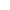 